Request a Car Seat Input – Quick GuideUCare SEATS ProgramLogin to the UCare Provider Portal. Under the Provider Inquiries tab, select SEATS Program. Follow the SEATS Provider Portal link. Click on Members tabPerform Member Search. Enter UCare ID in Instrument field.Select member (click on ID hyperlink)Click on Ways to Earn tab.There are 4 screen types that may appear next:If both the Request a Car Seat and Car Seat Distribution options are shown (and not shaded), then the member is eligible for a car seat.If the Request a Car Seat option is shaded (greyed out), then another provider has already requested a seat for the current month.If the screen is blank, then the member’s UCare coverage has ended or does not meet the criteria for distribution.If you see the Member is not currently eligible for a car seat message, then the member has already received a car seat within the limits of the program. Check the Attributes tab to see when the member is next eligible for a car seat (Effective To date).If the member is eligible for a car seat, select Request a Car Seat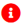 Click the red “i” icon and the More Details screen will displayClick the Load buttonThe Load New Activity screen will displayLoad New Activity Input Instructions:Activity Date: Input today’s date, assuming that the car seat distribution will occur in the current month.  Location: This will default to the provider’s locationInstrument: Will default to the member’s IDReference Number: Auto defaulted by system, no input needed. Quantity: Input the number of car seats being requested. Attributes (pregnant members):  Click the down arrow to open this field. For any pregnant members that are requesting a car seat, you must enter their due date. Enter with the following format: Name = dueValue (due date) = MM/DD/YYYYDescription: Input any text, which will show on the activity history transaction. Then click Save and the request will save and display the Activity History showing the submission. Important: In Activity History, confirm that the request has been approved – the Rewards column of your request must display the number 1 for 1 car seat requested. You may need to refresh the page for this column to update. If a zero (0) still displays after you’ve refreshed the page, then click on the > symbol (first column) to view the error code. You may need to re-enter the request with the correct information. For additional info on how to re-enter, refer to the Training PowerPoint’s “Error Messages” slide.